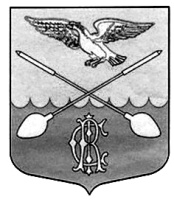  СОВЕТ ДЕПУТАТОВ ДРУЖНОГОРСКОГО ГОРОДСКОГО ПОСЕЛЕНИЯ  ГАТЧИНСКОГО МУНИЦИПАЛЬНОГО РАЙОНА ЛЕНИНГРАДСКОЙ ОБЛАСТИ(Третьего созыва)Р Е Ш Е Н И Еот 24 октября 2018 года                                                                            № 33О внесении изменений в решение Совета депутатов Дружногорского городского поселения от 29.11.2017 г. № 58«О передаче полномочий Гатчинскому муниципальному районуорганизации в границах Дружногорского городского поселения централизованноготепло-,газо-водоснабжения населения иводоотведения на 2018 год» в редакции решения № 7 от 28.02.2018 г., № 10 от 28.03.2018 г.В соответствии с Федеральным Законом «Об общих принципах организации местного самоуправления в Российской Федерации» от 06.10.2003 года № 131-ФЗ и Уставами Гатчинского муниципального района и Дружногорского городского поселения,Совет депутатов Дружногорского городского поселенияР Е Ш И Л:Внести изменения в решение Совета депутатов Дружногорского городского поселения от 29.11.2017 г. № 58 «О передаче полномочий Гатчинскому муниципальному району организации в границах Дружногорского городского поселения централизованного тепло-, газо- водоснабжения населения и водоотведения на 2018 год» в редакции решения № 7 от 28.02.2018 г. ,№ 10 от 28.03.2018 г.:          В пункте 3 цифры «89,12» изменить на «92,97»    2. Решение вступает в силу после официального опубликования.Глава Дружногорскогогородского поселения:                                                                  И.В. Моисеева                                                      